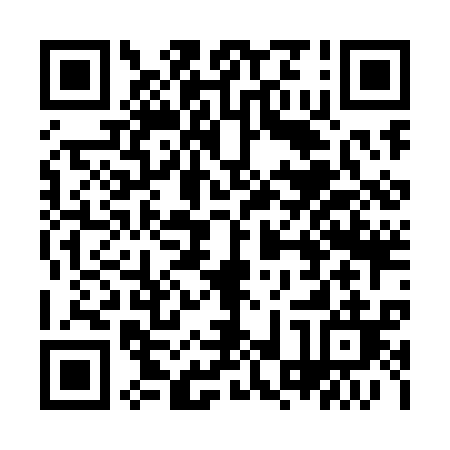 Ramadan times for Boginja Vas, SloveniaMon 11 Mar 2024 - Wed 10 Apr 2024High Latitude Method: Angle Based RulePrayer Calculation Method: Muslim World LeagueAsar Calculation Method: HanafiPrayer times provided by https://www.salahtimes.comDateDayFajrSuhurSunriseDhuhrAsrIftarMaghribIsha11Mon4:414:416:2012:104:126:016:017:3512Tue4:394:396:1812:104:136:036:037:3613Wed4:374:376:1612:104:146:046:047:3814Thu4:354:356:1412:094:156:056:057:3915Fri4:334:336:1212:094:166:076:077:4116Sat4:314:316:1112:094:176:086:087:4217Sun4:294:296:0912:094:186:096:097:4318Mon4:274:276:0712:084:196:116:117:4519Tue4:254:256:0512:084:206:126:127:4620Wed4:224:226:0312:084:216:136:137:4821Thu4:204:206:0112:074:226:156:157:4922Fri4:184:185:5912:074:236:166:167:5123Sat4:164:165:5712:074:246:176:177:5224Sun4:144:145:5512:074:256:196:197:5425Mon4:124:125:5312:064:266:206:207:5626Tue4:094:095:5112:064:276:216:217:5727Wed4:074:075:4912:064:286:236:237:5928Thu4:054:055:4712:054:296:246:248:0029Fri4:034:035:4612:054:306:256:258:0230Sat4:014:015:4412:054:316:276:278:0331Sun4:584:586:421:045:327:287:289:051Mon4:564:566:401:045:337:297:299:072Tue4:544:546:381:045:347:317:319:083Wed4:524:526:361:045:357:327:329:104Thu4:494:496:341:035:367:337:339:125Fri4:474:476:321:035:377:347:349:136Sat4:454:456:301:035:387:367:369:157Sun4:434:436:281:025:397:377:379:178Mon4:404:406:271:025:397:387:389:189Tue4:384:386:251:025:407:407:409:2010Wed4:364:366:231:025:417:417:419:22